Cyfarwyddiadau’r DdogfenMae’r Cynllun Lleihau Carbon yn y Pecyn Gwaith Hinsawdd i Cynghorau Tref a Chymuned  mewn dau fformat, ar ffurf Excel yn y Traciwr Carbon a’r Adnodd Lleihau a’r fersiwn hwn yn Word. Defnyddiwch un fformat yn unig. Bwriad y testun glas yn y ddogfen hon yw i arwain Cynghorau Tref a Chymuned i ysgrifennu eu Cynllun Lleihau Carbon eu hunain sy’n benodol i’w hadeiladau, gweithgareddau Cyngor Tref a Chymuned  ac ôl-troed carbon ac fel arfer y wybodaeth leiaf bosibl sydd ei hangen.Ar ôl cwblhau’r Cynllun Lleihau Carbon, mae’n rhaid i Cynghorau Tref a Chymuned  ddileu holl dysgoestun y canllaw glas. CyflwyniadDylai’r cyflwyniad nodi’r angen am weithredu ar frys o ran yr hinsawdd ac mai’r Cynllun Lleihau Carbon yw sut mae’r Cyngor Tref a Chymuned  yn ymrwymo i leihau ei chyfraniad i gynhesu byd-eang drwy leihau allyriadau carbon. Crynodeb GweithredolMae’r Crynodeb Gweithredol yn amlygu prif bwyntiau’r Cynllun Lleihau Carbon fel ffigyrau allyriadau, lleihau allyriadau a’r camau a weithredwyd. Ni ddylai fod yna unrhyw wybodaeth ychwanegol nad yw eisoes ym mhrif gorff y cynllun.Cyngor Tref a Chymuned , Cwmpas a MethodolegDisgrifiwch y Cyngor Tref a Chymuned a’i nodweddion. Nodwch unrhyw drefniadau ble mae’r Cyngor Tref a Chymuned yn rhannu adeiladau gyda sefydliadau eraill a sut mae allyriadau yn cael eu rheoli rhyngddynt. Nodwch fod mesurau lleihau carbon yn gweithio tuag at darged Carbon Sero Net 2030 (Sector Cyhoeddus Llywodraeth Cymru).Nodwch ffynonellau’r allyriadau a’r themâu mae’r Cyngor Tref a Chymuned  yn eu mesur (e.e. Gwresogi’r Adeilad, Gwastraff). Nodwch pa adnodd cyfrifo carbon mae’r Cyngor Tref a Chymuned yn ei ddefnyddio i adnabod allyriadau carbon (e.e. yr un a gyhoeddwyd gan Gyngor Sir y Fflint). Hefyd, nodwch y fethodoleg casglu data a ddefnyddir os ydych yn gwybod (e.e. Canllaw Adrodd Llywodraeth Cymru). Nodwch y bydd hyn yn cael ei wneud yn flynyddol.Sut y rhoddir gwybod i eraill am hyn?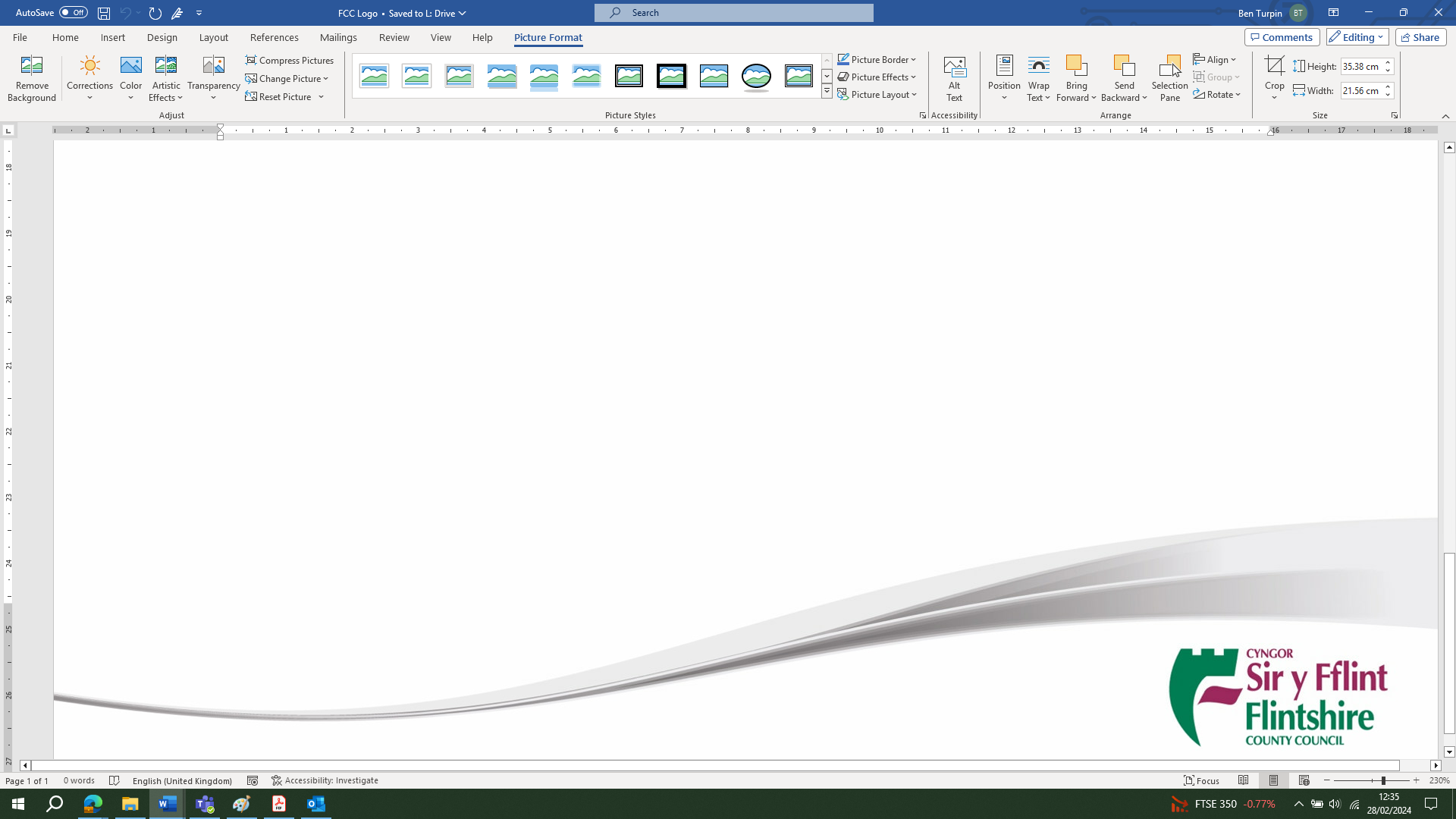 Allyriadau SylfaenolNodwch y flwyddyn sylfaen a ddewiswyd gan yr Cyngor Tref a Chymuned  (e.e. 1 Ebrill 2022 – 31 Mawrth 2023), cyfanswm allyriadau carbon yr Cyngor Tref a Chymuned  a’r ffigyrau ar gyfer ffynhonnell pob allyriad (dylai hwn hefyd gynnwys dadansoddiad o’r themâu). Byddai graff ar gyfer y flwyddyn sylfaen o fudd yma. Data a GraffiauCopïwch a phastiwch dablau a graffiau o’r Traciwr Carbon a’r Adnodd Lleihau, gan sicrhau eich bod yn enwi pob un Ffigur 1, 2, 3 ayb gyda disgrifiad cryno oddi tanynt.   Bydd hyn yn sicrhau y gellir cyfeirio atynt yn Adran 6. Allyriadau Carbon a’r Cynnydd o ran LleihauAdroddiad ar y mesuriad ôl-troed carbon diweddaraf, gan nodi cyfanswm yr allyriadau a dadansoddiad o ffynhonnell pob allyriad. Nodwch sut mae allyriadau carbon wedi newid mewn cymhariaeth â’r flwyddyn sylfaen ac unrhyw flwyddyn flaenorol. Bydd hyn yn ffurfio’r sail ar gyfer egluro llwyddiant camau a gymrwyd neu’r gwelliannau/ffocws sydd eu hangen ar gyfer y flwyddyn ddilynol. Gellir cynnwys tablau a graffiau ychwanegol i ddangos y newidiadau hynny mewn allyriadau yn weledol. Sicrhewch eich bod yn cyfeirio at y rhain yn Adran 5.Ynni AdnewyddadwyRhowch eglurhad cryno o greu ynni adnewyddadwy (faint a grëwyd y flwyddyn honno, unrhyw newidiadau o’r sylfaen a’r flwyddyn flaenorol). Ceisiwch egluro unrhyw newidiadau a welwyd (e.e. gosod paneli Solar ffotofoltäig newydd, yr amser yr amharwyd ar yr offer o ganlyniad i waith atgyweirio ayb). Cynllun GweithreduMae’r adran hon yn cyflwyno Cynllun Gweithredu Cyngor Tref a Chymuned. Dyma restr o gamau gweithredu lleihau carbon y mae’r Cyngor Tref a Chymuned wedi cytuno arnynt yn seiliedig ar ganfyddiadau’r waelodlin ôl troed carbon. Mae’n ymdrin â themâu Adeiladau, Cludiant, Caffael, Ymddygiad a Defnydd Tir (efallai na fydd defnydd tir yn berthnasol felly dilëir os oes angen). Dylai Cynghorau Tref a Chymuned  ddewis nifer (e.e. 10) o gamau yn ymwneud â’r hinsawdd, a fydd yn cael effaith a sy’n berthnasol, y mae’n dymuno eu cwblhau yn y blynyddoedd sydd i ddod (e.e. hyd at 2030), gan anelu i ymgysylltu gyda Budd-ddeiliaid lle bo’n bosibl. Dim ond rhai camau bob blwyddyn y disgwylir i Cynghorau Tref a Chymuned  eu cwblhau gan sicrhau fod modd eu rheoli a’u bod yn cael eu gweithredu’n dda.Dylai’r adran hon roi gwybodaeth ynglŷn â phryd y bwriedir gweithredu’r cam, pwy sy’n gyfrifol ac yna nodi dyddiad unwaith y mae wedi’i gwblhau fel bod modd ei olrhain. GeirfaDarparwch restr o derminoleg gydag eglurhad. Gellir dod o hyd i enghreifftiau yn Strategaeth Newid Hinsawdd Cyngor Sir y Fflint, yma. Thema(adeiladau, etc.)Camau Gweithredu Lleihau Carbon (nodwch gamau gweithredu i leihau allyriadau ac unrhyw dargedau)Arweinydd(staff)Adnodd(cyllid, amser, arbenigedd)Dyddiad Cychwyn (dyddiad cychwyn a gynlluniwyd)Dyddiad Gorffen (ar ôl cwblhau)